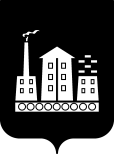 АДМИНИСТРАЦИЯГОРОДСКОГО ОКРУГА СПАССК-ДАЛЬНИЙПОСТАНОВЛЕНИЕ26 января 2023 г.                  г. Спасск-Дальний, Приморского края                                   № 65-паО внесении изменений в постановление Администрации городского округа Спасск-Дальний от 20 октября 2022 г. № 922-па «Об утверждении муниципальной программы «Поддержка социально ориентированных некоммерческих организаций  в городском округе Спасск-Дальний на 2023-2025 годы» В соответствии со статьей 179 Бюджетного кодекса Российской Федерации, Федеральным законом от 06 октября 2003 г. № 131-ФЗ «Об общих принципах организации местного самоуправления в Российской Федерации»,Федеральным законом от 12 января 1996 г. № 7-ФЗ «О некоммерческих организациях»,  Уставом городского округа Спасск-Дальний, Администрация городского округа Спасск-ДальнийПОСТАНОВЛЯЕТ:1. Внести в постановление Администрации городского округа Спасск-Дальний от 20 октября 2022 г. № 922-па «Об утверждении муниципальной программы «Поддержка социально ориентированных некоммерческих организаций  в городском округе Спасск-Дальний на 2023-2025 годы» следующие изменения:1.1. В приложении № 1 к муниципальной программе  раздел I Перечня мероприятий изложить в следующей редакции:2. Административному управлению Администрации городского округа Спасск-Дальний (Моняк) настоящее постановление опубликовать в официальном печатном издании и разместить на официальном сайте правовой информации городского округа Спасск-Дальний.3. Контроль за исполнением настоящего постановления возложить на  заместителя главы Администрации городского округа Спасск-Дальний Троценко Т.А.                                        Глава городского округа Спасск-Дальний                                             О.А. Митрофанов№ п/пНаименование мероприятийСрок реализацииОбъем финансирования по годам в тыс. рублейОбъем финансирования по годам в тыс. рублейОбъем финансирования по годам в тыс. рублей№ п/пНаименование мероприятийСрок реализации2023 г.2024 г.2025 г.123456І. Обеспечение финансовой поддержки деятельности СО НКОІ. Обеспечение финансовой поддержки деятельности СО НКОІ. Обеспечение финансовой поддержки деятельности СО НКОІ. Обеспечение финансовой поддержки деятельности СО НКОІ. Обеспечение финансовой поддержки деятельности СО НКОІ. Обеспечение финансовой поддержки деятельности СО НКО1.1.Предоставление субсидии на конкурсной основе на реализацию социально-значимых проектов СО НКО2023 г.5,0--1.2.Оказание помощи СО НКО (в том числе адресной), реализующих деятельность, направленную на патриотическое, духовно-нравственное воспитание граждан, а также на развитие физической культуры и спорта 2024 г.-5,0-1.3.Оказание поддержки СО НКО в проведении мероприятий на местном и межмуниципальном уровнях (праздничные мероприятия, фестивали, форумы и пр.)2025 г.--5,0Итого Итого 5,05,05,0